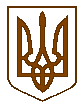 УКРАЇНАБілокриницька   сільська   радаРівненського   району    Рівненської    областідруга чергова сесії восьмого скликанняРІШЕННЯвід  24 грудня  2020 року                                                                         № 46 Про звільнення від сплатиземельного податкуРозглянувши клопотання та відповідно до пункту 30.2 статті 30, пунктів 284.1, 284.2 статті 284 Податкового кодексу України, керуючись Законом України «Про плату за землю», пунктом 28 статті 26 Закону України «Про місцеве самоврядування в Україні», за погодження постійної комісії з питань архітектури, містобудування, землевпорядкування та екологічної політики, сесія Білокриницької сільської радиВ И Р І Ш И Л А:Встановити додаткові пільги зі сплати земельного податку, звільнивши на 2021 рік установи, організації та заклади згідно (додатку№1) від сплати земельного податку, які знаходяться на території Білокриницької сільської ради.Це рішення набирає чинності з 1 січня 2021 року.Контроль за виконанням даного рішення покласти на постійну комісію з питань архітектури, містобудування, землевпорядкування та екологічної політики сільської ради.Сільський голова                                                                  Тетяна ГОНЧАРУК                                                Додаток 1                                                                                                  до рішення сесії                                                                                              Білокриницької сільської ради                                                                                       від 24 грудня 2021 року №46ПЕРЕЛІК
пільг для фізичних та юридичних осіб, наданих 
відповідно до пункту 284.1 статті 284 Податкового 
кодексу України, із сплати земельного податкуАдміністративно-територіальні одиниці або населені пункти, або території об’єднаних територіальних громад, на які поширюється дія рішення ради:Сільський голова                                                                  Тетяна ГОНЧАРУККод областіКод районуКод згідно з КОАТУУНайменування адміністративно-територіальної одиниці
або населеного пункту, або території об’єднаної територіальної громадиГрупа платників, категорія/цільове призначення 
земельних ділянокРозмір пільги 
(відсотків суми податкового зобов’язання за рік)органи місцевого самоврядування100%дошкільні навчальні заклади, заклади культури, які повністю утримуються за рахунок коштів місцевих бюджетів100%релігійні організації України, статути (положення) яких зареєстровано у встановленому законом порядку, за земельні ділянки, надані для будівництва і обслуговування культових та інших будівель, необхідних для забезпечення їх діяльності100%загальноосвітні навчальні заклади, заклади науки, освіти, охорони здоров’я, фізичної культури та спорту,  які повністю утримуються за рахунок коштів місцевих бюджетів100%Комунальні підприємства «Рівненського районного центру первинної медико-санітарної допомоги» Рівненської районної ради100%